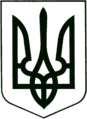 УКРАЇНА
МОГИЛІВ-ПОДІЛЬСЬКА МІСЬКА РАДА
ВІННИЦЬКОЇ ОБЛАСТІ  РІШЕННЯ №698Про внесення змін до бюджету Могилів-Подільської міської територіальної громади Могилів-Подільського району Вінницької області на 2023 рік         Керуючись ст. 26 Закону України «Про місцеве самоврядування в Україні», ст. 78 Бюджетного кодексу України, Законом України «Про Державний бюджет України на 2023 рік», постановою Кабінету Міністрів України від 04.11.2022р. №1239 «Про внесення змін до постанови Кабінету Міністрів України від 11 березня 2022р. №252», рішенням 27 сесії міської  ради 8 скликання від 20.12.2022р. №659 «Про бюджет Могилів-Подільської міської територіальної громади Могилів-Подільського району Вінницької області на 2023 рік», на виконання наказу Вінницької обласної військової адміністрації від 23.01.2023р. №114, згідно з реєстрами від 23.01.2023р. №1 та №3 «Про зміни до помісячного розпису асигнувань загального фонду обласного бюджету на 2023 рік», -                                            міська рада ВИРІШИЛА:1. «Збільшити загальний фонд бюджету Могилів-Подільської міської територіальної громади.По доходах згідно з додатками 1 та 3, що додаються:КБКД 41051000 «Субвенція з місцевого бюджету на здійснення переданих видатків у сфері освіти за рахунок коштів освітньої субвенції» (на оплату праці з нарахуваннями педагогічним працівникам інклюзивно - ресурсних центрів, які фінансуються з бюджетів територіальних громад) на суму 1310200 грн.КБКД 41051200 «Субвенція з місцевого бюджету на надання державної підтримки особам з особливими освітніми потребами за рахунок відповідної субвенції з державного бюджету» на суму 269700 грн. По видатках згідно з додатком 2, що додається:КПКВ 0611152  КЕКВ 2111 на суму 1073936 грн;                            КЕКВ 2120 на суму 236264 грн.КПКВ 0611200  КЕКВ 2111 на суму 154751 грн;                            КЕКВ 2120 на суму 34039 грн;                            КЕКВ 2210 на суму 80910 грн.2. Внести зміни до кошторисних призначень управління житлово -комунального господарства міської ради згідно з додатком 2, що додається.По спеціальному фонду.По КПКВ 1217461 КЕКВ 3132 внести зміни по об’єктам:- «Капітальний ремонт вуличного освітлення по проспекту Героїв (від ПК 0+00 до ПК 7+12)» змінити на «Капітальний ремонт мереж вуличного освітлення по проспекту Героїв (від ПК0+00 до ПК 7+12) у м. Могилеві -Подільському Вінницької області (Благоустрій населених пунктів)»;- «Капітальний ремонт під’їздних шляхів до багатоквартирних житлових будинків №299, №301, №303, №305, №307, №293, №295 по проспекту Незалежності» змінити на «Капітальний ремонт під’їзних шляхів та благоустрою до багатоквартирних житлових будинків №299, №301, №303, №305, №307, №293, №295 по проспекту Незалежності у м. Могилеві-Подільському Вінницької області»;- «Капітальний ремонт під’їзних шляхів до багатоквартирних житлових будинків №275, №277, №279, №283, №285, №287, №289 по проспекту Незалежності» змінити на «Капітальний ремонт під’їзних шляхів та благоустрою до багатоквартирних житлових будинків №275, №277, №279, №283, №285, №287, №289 по проспекту Незалежності у м. Могилеві-Подільському Вінницької області»;- «Капітальний ремонт вулично-дорожньої мережі по вулиці С. Тельнюка у м. Могилеві-Подільському Вінницької області» змінити на «Капітальний ремонт вулично - дорожньої мережі по вулиці С. Тельнюка у м. Могилеві-Подільському Вінницької області (Благоустрій населених пунктів)»;- «Капітальний ремонт міні-футбольного поля по вул. Соборній, 173/2 в с. Серебрії» змінити на «Капітальний ремонт міні-футбольного поля по вул. Соборній, 173/2 в с. Серебрії Могилів-Подільської міської територіальної громади Могилів-Подільського району Вінницької області  (Благоустрій населених пунктів)»;- «Капітальний ремонт дорожнього покриття на території міського кладовища (від центральних воріт до ПК 0+200) в с. Сонячне» змінити на «Капітальний ремонт дорожнього покриття на території міського кладовища (від центральних воріт до ПК 0+200) в с. Сонячне м. Могилева-Подільського Вінницької області»;- «Капітальний ремонт дорожнього покриття по вул. Ігоря Римара та Сергія Ковриги» змінити на «Капітальний ремонт дорожнього покриття по вул. Ігоря Римара та Сергія Ковриги у м. Могилеві-Подільському Вінницької області»;- Капітальний ремонт дорожнього покриття по вул. М. Гудзія (Строкача) змінити на «Капітальний ремонт дорожнього покриття по вул. М. Гудзія (Строкача) у м. Могилеві-Подільському Вінницької області»;- «Капітальний ремонт дорожнього покриття по провул. Полтавському» змінити на «Капітальний ремонт дорожнього покриття по провул. Полтавському у м. Могилеві-Подільському Вінницької області»;- «Капітальний ремонт вулично-дорожньої мережі по вул. Острівській (від буд. №356 до ПК11+00)» змінити на «Капітальний ремонт вулично -дорожньої мережі по вул. Острівській (від буд. № 356 до ПК11+00) у м. Могилеві-Подільському Вінницької області»;- «Капітальний ремонт вулично - дорожньої мережі по вулиці Василя Стуса» змінити на «Капітальний ремонт вулично - дорожньої мережі по вулиці Василя Стуса у м. Могилеві-Подільському Вінницької області»;- «Капітальний ремонт тротуарного покриття по проспекту Незалежності (від буд. №74 до вулиці Острівської) у м. Могилеві-Подільському Вінницької області» змінити на «Капітальний ремонт тротуарного покриття по проспекту Незалежності (від буд. №74 до вулиці Острівської) у м. Могилеві-Подільському Вінницької області (Благоустрій населених пунктів)»;- «Капітальний ремонт дорожнього покриття під’їзних шляхів до багатоквартирних житлових будинків №8, №10, №12, №14, №16, №18 по вулиці Дністровській у м. Могилеві-Подільському Вінницької області» змінити на «Капітальний ремонт дорожнього покриття під’їзних шляхів  та благоустрою до багатоквартирних житлових будинків №8, №10, №12, №14, №16, №18 по вулиці Дністровській у м. Могилеві-Подільському Вінницької області»;- «Капітальний ремонт дорожнього покриття  прибудинкових територій багатоквартирних житлових будинків №8, №10, №12, №14, №16, №18 по вулиці Дністровській у м. Могилеві-Подільському Вінницької області» змінити на «Капітальний ремонт благоустрою прибудинкових територій багатоквартирних житлових будинків №8, №10, №12, №14, №16, №18 по вулиці Дністровській у м. Могилеві-Подільському Вінницької області»;- «Капітальний ремонт дорожнього покриття прибудинкових територій багатоквартирних житлових будинків №299, №301, №303, №305, №307, №293, №295 по проспекту Незалежності у м. Могилеві-Подільському Вінницької області» змінити на «Капітальний ремонт благоустрою прибудинкових територій багатоквартирних житлових будинків №299, №301, №303, №305, №307, №293, №295 по проспекту Незалежності у м. Могилеві-Подільському Вінницької області»;- «Капітальний ремонт під’їзних шляхів до багатоквартирних житлових будинків №275, №277, №279, №283, №285, №287, №289 по проспекту Незалежності у м. Могилеві-Подільському Вінницької області» змінити на «Капітальний ремонт під’їзних шляхів та благоустрою до багатоквартирних житлових будинків №275, №277, №279, №283, №285, №287, №289 по проспекту Незалежності у м. Могилеві-Подільському Вінницької області»;- «Капітальний ремонт дорожнього покриття прибудинкових територій багатоквартирних житлових будинків №63, №65 по вулиці Ставиській у м. Могилеві-Подільському Вінницької області» змінити на «Капітальний ремонт благоустрою прибудинкових територій багатоквартирних житлових будинків №63, №65 по вулиці Ставиській у м. Могилеві-Подільському Вінницької області»;- «Капітальний ремонт дорожнього покриття прибудинкових територій багатоквартирних житлових будинків №2, №4 по вулиці Грецькій у м. Могилеві-Подільському Вінницької області» змінити на «Капітальний ремонт благоустрою прибудинкових територій багатоквартирних житлових будинків №2, №4 по вулиці Грецькій у м. Могилеві-Подільському Вінницької області»;- «Капітальний ремонт тротуарного покриття по вулиці Полтавській (від буд. №23 до вулиці Івана Франка) у м. Могилеві-Подільському Вінницької області» змінити на «Капітальний ремонт тротуарного покриття по вулиці Полтавській (від буд. №23 до вулиці Івана Франка) у м. Могилеві-Подільському Вінницької області (Благоустрій населених пунктів)»;- «Капітальний ремонт тротуарного покриття по проспекту Героїв (від буд. №2 до буд. №70 та від буд. №1 до буд. №37) у м. Могилеві -Подільському Вінницької області» змінити на «Капітальний ремонт тротуарного покриття по проспекту Героїв (від буд. №2 до буд. №70 та від буд. №1 до буд. №37) у м. Могилеві-Подільському Вінницької області (Благоустрій населених пунктів)»;- «Капітальний ремонт дорожнього покриття по вулиці Грушевського у м. Могилеві-Подільському Вінницької області» змінити на «Капітальний ремонт дорожнього покриття по вулиці Грушевського (від буд. 37 до буд. 146) у м. Могилеві-Подільському Вінницької області»;- «Капітальний ремонт дорожнього покриття по вул. Джерельній (бувша вул. Комсомольська) в с. Немії Могилів-Подільського району Вінницької області» змінити на «Капітальний ремонт дорожнього покриття по вул. Джерельній (бувша вул. Комсомольська) (від буд. 11 до буд. 80) в с. Немії Могилів-Подільського району Вінницької області»;- «Капітальний ремонт дорожнього покриття по вулиці Зарічній у м. Могилеві-Подільському Вінницької області» змінити на «Капітальний ремонт дорожнього покриття по вулиці Зарічній (від вулиці Ракової Шийки до буд.№ 54) та вулиці Карпівської (від буд. № 101 до вулиці Нижньої Зарічної с. Карпівка) у м. Могилеві-Подільському Вінницької області».КЕКВ 3142 внести зміни по об’єкту:-  «Реконструкція території загального користування (скверу) навпроти багатоквартирного житлового будинку №2 на площі Чорновола у м. Могилеві-Подільському Вінницької області» змінити на «Капітальний ремонт благоустрою території загального користування (скверу) навпроти багатоквартирного житлового будинку №2 на площі В. Чорновола у м. Могилеві-Подільському Вінницької області».Зменшити бюджетні призначення:КПКВ 6030 КЕКВ 3132 по об’єктам:- Капітальний ремонт під’їзних шляхів до багатоквартирних житлових будинків №299, №301, №303, №305, №307, №293, №295 по проспекту Незалежності у м. Могилеві-Подільському Вінницької області на суму 13161600 грн;- Капітальний ремонт під’їзних шляхів до багатоквартирних житлових будинків №275, №277, №279, №283, №285, №287, №289 по проспекту Незалежності у м. Могилеві-Подільському Вінницької області на суму 8930400 грн;- Капітальний ремонт тротуарного покриття по проспекту Незалежності (від буд. №110/2 «Ліцей №3»  до буд. 317) по проспекту Незалежності у м. Могилеві-Подільському Вінницької області на суму 4368000 грн;- Капітальний ремонт дорожнього покриття по вул. Подільській в с. Серебрії Могилів-Подільського району Вінницької області на суму 3836177 грн;- Капітальний ремонт дорожнього покриття по вул. Залізничній в с. Немії Могилів-Подільського району Вінницької області на суму 2357500 грн.КПКВ 7461 КЕКВ 3132 по об’єктам:- Капітальний ремонт вулично-дорожньої мережі по вул. Острівській (від буд. №356 до ПК11+00) у м. Могилеві-Подільському Вінницької області на суму 2763210 грн;- Капітальний ремонт вулично-дорожньої мережі по вулиці Василя Стуса у м. Могилеві-Подільському Вінницької області на суму 2656830 грн.По КПКВ 1217310 КЕКВ 3132 по обєкту:- Капітальний ремонт міні-футбольного поля по вул. Соборній, 173/2 в с. Серебрії Могилів-Подільської міської територіальної громади Могилів-Подільського району Вінницької області (Благоустрій населених пунктів) на суму 1025000 грн.По КПКВ 1217461 КЕКВ 3132 по об’єктам: - Капітальний ремонт дорожнього покриття на території міського кладовища (від центральних воріт до ПК 0+200)  в с. Сонячне м. Могилева-Подільського Вінницької області на суму 848000 грн;- Капітальний ремонт благоустрою території загального користування, біля міжнародного пункту пропуску «Могилів-Подільський-Отач», по вулиці Грецькій та площі Соборній у м. Могилеві-Подільському Вінницької області на суму 2037970 грн;- Капітальний ремонт тротуарного покриття по проспекту Незалежності (від буд. №74 до вулиці Острівської) по проспекту Незалежності у м. Могилеві-Подільському Вінницької області (Благоустрій населених пунктів) на суму 13846000 грн;- Капітальний ремонт дорожнього покриття під’їзних шляхів та благоустрою до багатоквартирних житлових будинків №8, №10, №12, №14, №16, №18 по вулиці Дністровській у м. Могилеві-Подільському Вінницької області на суму 8484000 грн;- Капітальний ремонт благоустрою прибудинкових територій багатоквартирних житлових будинків №8, №10, №12, №14, №16, №18 по вулиці Дністровській у м. Могилеві-Подільському Вінницької області на суму 5999400 грн;- Капітальний ремонт благоустрою прибудинкових територій багатоквартирних житлових будинків №299, №301, №303, №305, №307, №293, №295 по проспекту Незалежності у м. Могилеві-Подільському Вінницької області на суму 7453800 грн;- Капітальний ремонт під’їзних шляхів та благоустрою до багатоквартирних житлових будинків №275, №277, №279, №283, №285, №287, №289 по проспекту Незалежності у м. Могилеві-Подільському Вінницької області на суму 8514300 грн;- Капітальний ремонт благоустрою прибудинкових територій багатоквартирних житлових будинків №63, №65 по вулиці Ставиській у м. Могилеві-Подільському Вінницької області на суму 3535000 грн;- Капітальний ремонт благоустрою прибудинкових територій багатоквартирних житлових будинків №2, №4 по вулиці Грецькій у м. Могилеві-Подільському Вінницької області  на суму 1838200 грн;- Капітальний ремонт тротуарного покриття по вулиці Полтавській (від буд. №23 до вулиці Івана Франка) у м. Могилеві-Подільському Вінницької області (Благоустрій населених пунктів) на суму 5494400 грн;- Капітальний ремонт тротуарного покриття по проспекту Героїв (від буд. №2 до буд. №70 та від буд. №1 до буд. №37) у м. Могилеві-Подільському Вінницької області (Благоустрій населених пунктів) на суму 7070000 грн;По КЕКВ 3142 по об’єктам:- Реконструкція території загального користування (скверу) навпроти багатоквартирного житлового будинку №287 по проспекту Незалежності у м. Могилеві-Подільському Вінницької області на суму 1862270 грн;- Реконструкція території загального користування (скверу) навпроти багатоквартирного житлового будинку №2 на площі Чорновола у м. Могилеві-Подільському Вінницької області на суму 50000 грн.Збільшити бюджетні призначення по:КПКВ 1216030 КЕКВ 3132 по об’єктам:- Капітальний ремонт дорожнього покриття на території міського кладовища (від центральних воріт до ПК 0+200) в с. Сонячне м. Могилева-Подільського Вінницької області на суму 432000 грн;- Капітальний ремонт благоустрою території загального користування, біля міжнародного пункту пропуску «Могилів-Подільський-Отач», по вулиці Грецькій та площі Соборній у м. Могилеві-Подільському Вінницької області на суму 3902030 грн;- Капітальний ремонт прибудинкових територій багатоквартирних житлових будинків №299, №301, №303, №305, №307, №293, №295 по проспекту Незалежності у м. Могилеві-Подільському Вінницької області на суму 2878200 грн;- Капітальний ремонт дорожнього покриття прибудинкових територій багатоквартирних житлових будинків №275, №277, №279, №283, №285, №287, №289 по проспекту Незалежності у м. Могилеві-Подільському Вінницької області на суму 3287700 грн;- Капітальний ремонт дорожнього покриття прибудинкових територій багатоквартирних житлових будинків №63, №65 по вулиці Ставиській у м. Могилеві-Подільському Вінницької області на суму 1365000 грн;- Капітальний ремонт дорожнього покриття прибудинкових територій багатоквартирних житлових будинків №2, №4 по вулиці Грецькій у м. Могилеві-Подільському Вінницької області на суму 709800 грн;- Капітальний ремонт тротуарного покриття по вулиці Полтавській (від буд. №23 до вулиці Івана Франка) у м. Могилеві-Подільському Вінницької області на суму 1864277 грн;- Капітальний ремонт тротуарного покриття по проспекту Героїв (від буд. №2 до буд. №70 та від буд. №1 до буд. №37) у м. Могилеві-Подільському Вінницької області на суму 2030000 грн;- Капітальний ремонт під’їзних шляхів до багатоквартирних житлових будинків №275, №277, №279, №283, №285, №287, №289 по проспекту Незалежності у м. Могилеві-Подільському Вінницької області на суму 9511600 грн.- Капітальний ремонт міні-футбольного поля по вул. Соборній, 173/2 в с. Серебрії Могилів-Подільської міської територіальної громади Могилів-Подільського району Вінницької області (Благоустрій населених пунктів) на суму 1025000 грн.По КЕКВ 3142 по об’єкту:- Реконструкція території загального користування (скверу) навпроти багатоквартирного житлового будинку №287 по проспекту Незалежності у м. Могилеві-Подільському Вінницької області на суму 837730 грн.По КПКВ 1217461 КЕКВ 3132 по об’єктам:- Капітальний ремонт дорожнього покриття по вулиці Шолом Алейхема у м. Могилеві-Подільському Вінницької області на суму 486000 грн;- Капітальний ремонт дорожнього покриття по вулиці 8 Березня (від буд. №2 до вул. Шолом Алейхема) у м. Могилеві-Подільському Вінницької області на суму 1890000 грн;- Капітальний ремонт дорожнього покриття по вул. Ігоря Римара та Сергія Ковриги у м. Могилеві-Подільському Вінницької області на суму 2416120 грн;- Капітальний ремонт дорожнього покриття по вул. М. Гудзія (Строкача) у м. Могилеві-Подільському Вінницької області на суму 2014510 грн;- Капітальний ремонт дорожнього покриття по провул. Полтавському у м. Могилеві-Подільському Вінницької області на суму 1566460 грн;- Капітальний ремонт дорожнього покриття по вулиці Грушевського у м. Могилеві-Подільському Вінницької області на суму 60290 грн;- Капітальний ремонт дорожнього покриття по вулиці Фізкультурній у м. Могилеві-Подільському Вінницької області на суму 50000 грн;- Капітальний ремонт дорожнього покриття по вул. Джерельній (бувша вул. Комсомольська) (від буд. 11 до буд. 80) в с. Немії Могилів-Подільського району Вінницької області на суму 2772000 грн.По КПКВ 1216030 КЕКВ 3132 по об’єктам:- Капітальний ремонт дорожнього покриття на території міського кладовища (від центральних воріт до ПК 0+200) в с. Сонячне м. Могилева - Подільського Вінницької області на суму 848000 грн;- Капітальний ремонт благоустрою території загального користування, біля міжнародного пункту пропуску «Могилів-Подільський-Отач», по вулиці Грецькій та площі Соборній у м. Могилеві-Подільському Вінницької області на суму 2037970 грн;- Капітальний ремонт тротуарного покриття по проспекту Незалежності (від буд. №74 до вулиці Острівської) по проспекту Незалежності у м. Могилеві-Подільському Вінницької області (Благоустрій населених пунктів) на суму 13846000 грн;- Капітальний ремонт дорожнього покриття під’їзних шляхів та благоустрою до багатоквартирних житлових будинків №8, №10, №12, №14, №16, №18 по вулиці Дністровській у м. Могилеві-Подільському Вінницької області на суму 8484000 грн;- Капітальний ремонт благоустрою прибудинкових територій багатоквартирних житлових будинків №8, №10, №12, №14, №16, №18 по вулиці Дністровській у м. Могилеві-Подільському Вінницької області на суму 5999400 грн;- Капітальний ремонт благоустрою прибудинкових територій багатоквартирних житлових будинків №299, №301, №303, №305, №307, №293, №295 по проспекту Незалежності у м. Могилеві-Подільському Вінницької області на суму 7453800 грн;- Капітальний ремонт під’їзних шляхів та благоустрою до багатоквартирних житлових будинків №275, №277, №279, №283, №285, №287, №289 по проспекту Незалежності у м. Могилеві-Подільському Вінницької області на суму 8514300 грн;- Капітальний ремонт благоустрою прибудинкових територій багатоквартирних житлових будинків №63, №65 по вулиці Ставиській у м. Могилеві-Подільському Вінницької області на суму 3535000 грн;- Капітальний ремонт благоустрою прибудинкових територій багатоквартирних житлових будинків №2, №4 по вулиці Грецькій у м. Могилеві-Подільському Вінницької області на суму 1838200 грн;- Капітальний ремонт тротуарного покриття по вулиці Полтавській (від буд. №23 до вулиці Івана Франка) у м. Могилеві-Подільському Вінницької області (Благоустрій населених пунктів) на суму 5494400 грн;- Капітальний ремонт тротуарного покриття по проспекту Героїв (від буд. №2 до буд. №70 та від буд. №1 до буд. №37) у м. Могилеві-Подільському Вінницької області (Благоустрій населених пунктів) на суму 7070000 грн;- Капітальний ремонт благоустрою території загального користування (скверу) навпроти багатоквартирного житлового будинку №2 на площі В. Чорновола у м. Могилеві-Подільському Вінницької області на суму 50000 грн.По КЕКВ 3142 по об’єкту:- Реконструкція території загального користування (скверу) навпроти багатоквартирного житлового будинку №287 по проспекту Незалежності у м. Могилеві-Подільському Вінницької області на суму 1862270 грн.3. Внести зміни до кошторисних призначень управління праці та соціального захисту населення міської ради згідно з додатком 2, що додається.По загальному фонду.Перемістити бюджетні призначення по КПКВ 0813160 КЕКВ 2730 з листопада місяця 208000 грн, з грудня місяця 208000 грн на січень місяць 90000 грн, на лютий місяць 90000 грн, на березень місяць 42000 грн, на квітень місяць 42000 грн, на травень місяць 42000 грн, на червень місяць 22000 грн, на липень місяць 22000 грн, на серпень місяць 22000 грн, на вересень місяць 22000 грн, на жовтень місяць 22000 грн.Збільшити бюджетні призначення по:КПКВ 0810160 КЕКВ 2275 на суму 120000 грн.Зменшити бюджетні призначення по:КПКВ 0810160 КЕКВ 2111 на суму 120000 грн.4. Внести зміни до кошторисних призначень служби у справах дітей міської ради згідно з додатком 2, що додається.По загальному фонду.Зменшити бюджетні призначення по:КПКВ 0910160 КЕКВ 2210 на суму 6000 грн.Збільшити бюджетні призначення по:КПКВ 0910160 КЕКВ 2240 на суму 6000 грн.5. Контроль за виконанням даного рішення покласти на першого заступника міського голови Безмещука П.О. та на постійну комісію міської ради з питань фінансів, бюджету, планування соціально-економічного розвитку, інвестицій та міжнародного співробітництва (Трейбич Е.А.).Міський голова                                                             Геннадій ГЛУХМАНЮК          Секретар міської ради                                                 Тетяна БОРИСОВА                                      Секретар міської ради                                                                                                 Тетяна БОРИСОВА               Секретар міської ради                                          Тетяна БОРИСОВА       Від 23.02.2023р.30 сесії            8 скликання          Додаток 1          Додаток 1          Додаток 1          Додаток 1          Додаток 1          Додаток 1         до рішення 30 сесії         до рішення 30 сесії         до рішення 30 сесії         до рішення 30 сесії         до рішення 30 сесії         до рішення 30 сесіїміської ради 8 скликання міської ради 8 скликання міської ради 8 скликання міської ради 8 скликання міської ради 8 скликання міської ради 8 скликання від 23.02.2023 року №698від 23.02.2023 року №698від 23.02.2023 року №698від 23.02.2023 року №698від 23.02.2023 року №698від 23.02.2023 року №698ДОХОДИДОХОДИДОХОДИДОХОДИДОХОДИДОХОДИДОХОДИДОХОДИДОХОДИмісцевого бюджету на 2023 рікмісцевого бюджету на 2023 рікмісцевого бюджету на 2023 рікмісцевого бюджету на 2023 рікмісцевого бюджету на 2023 рікмісцевого бюджету на 2023 рікмісцевого бюджету на 2023 рікмісцевого бюджету на 2023 рікмісцевого бюджету на 2023 рік02558000000255800000(код бюджету)(код бюджету)(грн)(грн)КодНайменування згідно
 з Класифікацією доходів бюджетуНайменування згідно
 з Класифікацією доходів бюджетуУсьогоЗагальний
фондСпеціальний фондСпеціальний фондСпеціальний фондСпеціальний фондКодНайменування згідно
 з Класифікацією доходів бюджетуНайменування згідно
 з Класифікацією доходів бюджетуУсьогоЗагальний
фондусьогоу тому числі
бюджет
розвиткуу тому числі
бюджет
розвиткуу тому числі
бюджет
розвитку1223456660,000,000,000,000,000,00Усього доходів
(без урахування міжбюджетних трансфертів)Усього доходів
(без урахування міжбюджетних трансфертів)0,000,000,000,000,000,0040000000Офіційні трансферти  Офіційні трансферти  1579900,001579900,000,000,000,000,0041000000Від органів державного управління  Від органів державного управління  1579900,001579900,000,000,000,000,0041050000Субвенції з місцевих бюджетів іншим місцевим бюджетамСубвенції з місцевих бюджетів іншим місцевим бюджетам1579900,001579900,000,000,000,000,0041051000Субвенція з місцевого бюджету на здійснення переданих видатків у сфері освіти за рахунок коштів освітньої субвенціїСубвенція з місцевого бюджету на здійснення переданих видатків у сфері освіти за рахунок коштів освітньої субвенції1310200,001310200,000,000,000,000,0041051200Субвенція з місцевого бюджету на надання державної підтримки особам з особливими освітніми потребами за рахунок відповідної субвенції з державного бюджетуСубвенція з місцевого бюджету на надання державної підтримки особам з особливими освітніми потребами за рахунок відповідної субвенції з державного бюджету269700,00269700,000,000,000,000,00ХРазом доходівРазом доходів1 579900,001 579900,000,000,000,000,00                Додаток 2                Додаток 2                Додаток 2                Додаток 2                Додаток 2              до рішення 30 сесії              до рішення 30 сесії              до рішення 30 сесії              до рішення 30 сесії              до рішення 30 сесіїміської ради 8 скликання міської ради 8 скликання міської ради 8 скликання міської ради 8 скликання міської ради 8 скликання           від 23.02.2023 року №698          від 23.02.2023 року №698          від 23.02.2023 року №698          від 23.02.2023 року №698          від 23.02.2023 року №698РОЗПОДІЛРОЗПОДІЛРОЗПОДІЛРОЗПОДІЛРОЗПОДІЛРОЗПОДІЛРОЗПОДІЛРОЗПОДІЛРОЗПОДІЛРОЗПОДІЛРОЗПОДІЛРОЗПОДІЛРОЗПОДІЛРОЗПОДІЛРОЗПОДІЛРОЗПОДІЛвидатків місцевого бюджету на 2023 ріквидатків місцевого бюджету на 2023 ріквидатків місцевого бюджету на 2023 ріквидатків місцевого бюджету на 2023 ріквидатків місцевого бюджету на 2023 ріквидатків місцевого бюджету на 2023 ріквидатків місцевого бюджету на 2023 ріквидатків місцевого бюджету на 2023 ріквидатків місцевого бюджету на 2023 ріквидатків місцевого бюджету на 2023 ріквидатків місцевого бюджету на 2023 ріквидатків місцевого бюджету на 2023 ріквидатків місцевого бюджету на 2023 ріквидатків місцевого бюджету на 2023 ріквидатків місцевого бюджету на 2023 ріквидатків місцевого бюджету на 2023 рік0255800000025580000002558000000255800000(код бюджету)(код бюджету)(код бюджету)(код бюджету)(грн)(грн)Код Програмної класифікації видатків та кредитування місцевого бюджетуКод Типової програмної класифікації видатків та кредитування місцевого бюджетуКод Функціональної класифікації видатків та кредитування бюджетуНайменування
головного розпорядника коштів місцевого бюджету/
відповідального виконавця, найменування бюджетної
програми згідно з Типовою програмною класифікацією
видатків та кредитування місцевого бюджетуНайменування
головного розпорядника коштів місцевого бюджету/
відповідального виконавця, найменування бюджетної
програми згідно з Типовою програмною класифікацією
видатків та кредитування місцевого бюджетуЗагальний фондЗагальний фондЗагальний фондЗагальний фондЗагальний фондСпеціальний фондСпеціальний фондСпеціальний фондСпеціальний фондСпеціальний фондСпеціальний фондСпеціальний фондРазомРазомКод Програмної класифікації видатків та кредитування місцевого бюджетуКод Типової програмної класифікації видатків та кредитування місцевого бюджетуКод Функціональної класифікації видатків та кредитування бюджетуНайменування
головного розпорядника коштів місцевого бюджету/
відповідального виконавця, найменування бюджетної
програми згідно з Типовою програмною класифікацією
видатків та кредитування місцевого бюджетуНайменування
головного розпорядника коштів місцевого бюджету/
відповідального виконавця, найменування бюджетної
програми згідно з Типовою програмною класифікацією
видатків та кредитування місцевого бюджетуусьоговидатки споживанняз нихз нихвидатки
розвиткуусьогоу тому числі бюджет розвиткувидатки споживанняз нихз нихвидатки
розвиткувидатки
розвиткуРазомРазомКод Програмної класифікації видатків та кредитування місцевого бюджетуКод Типової програмної класифікації видатків та кредитування місцевого бюджетуКод Функціональної класифікації видатків та кредитування бюджетуНайменування
головного розпорядника коштів місцевого бюджету/
відповідального виконавця, найменування бюджетної
програми згідно з Типовою програмною класифікацією
видатків та кредитування місцевого бюджетуНайменування
головного розпорядника коштів місцевого бюджету/
відповідального виконавця, найменування бюджетної
програми згідно з Типовою програмною класифікацією
видатків та кредитування місцевого бюджетуусьоговидатки споживанняоплата
працікомунальні послуги та енергоносіївидатки
розвиткуусьогоу тому числі бюджет розвиткувидатки споживанняоплата
працікомунальні послуги та енергоносіївидатки
розвиткувидатки
розвиткуРазомРазом12344567891011121314151516160600000Управління освіти Могилів-Подільської міської радиУправління освіти Могилів-Подільської міської ради1 579 900,001 579 900,001 228 687,000,000,000,000,000,000,000,000,000,001 579 900,001 579 900,000610000Управління освіти Могилів-Подільської міської радиУправління освіти Могилів-Подільської міської ради1 579 900,001 579 900,001 228 687,000,000,000,000,000,000,000,000,000,001 579 900,001 579 900,001000ОСВІТАОСВІТА1 579 900,001 579 900,001 228 687,000,000,000,000,000,000,000,000,000,001 579 900,001 579 900,00061115211520990Забезпечення діяльності інклюзивно -ресурсних центрів за рахунок освітньої субвенціїЗабезпечення діяльності інклюзивно -ресурсних центрів за рахунок освітньої субвенції1 310 200,001 310 200,001 073 936,000,000,000,000,000,000,000,000,000,001 310 200,001 310 200,00061120012000990Надання освіти за рахунок субвенції з державного бюджету місцевим бюджетам на надання державної підтримки особам з особливими освітніми потребамиНадання освіти за рахунок субвенції з державного бюджету місцевим бюджетам на надання державної підтримки особам з особливими освітніми потребами269 700,00269 700,00154 751,000,000,000,000,000,000,000,000,000,00269 700,00269 700,000800000Управління праці та соціального захисту населення Могилів-Подільської міської радиУправління праці та соціального захисту населення Могилів-Подільської міської ради0,000,00-120 000,00120 000,000,000,000,000,000,000,000,000,000,000,000810000Управління праці та соціального захисту населення Могилів-Подільської міської радиУправління праці та соціального захисту населення Могилів-Подільської міської ради0,000,00-120 000,00120 000,000,000,000,000,000,000,000,000,000,000,000100ДЕРЖАВНЕ УПРАВЛІННЯДЕРЖАВНЕ УПРАВЛІННЯ0,000,00-120 000,00120 000,000,000,000,000,000,000,000,000,000,000,00081016001600111Керівництво і управління у відповідній сфері у містах (місті Києві), селищах, селах, територіальних громадахКерівництво і управління у відповідній сфері у містах (місті Києві), селищах, селах, територіальних громадах0,000,00-120 000,00120 000,000,000,000,000,000,000,000,000,000,000,000900000Служба у справах дітей  Могилів-Подільської міської радиСлужба у справах дітей  Могилів-Подільської міської ради0,000,000,000,000,000,000,000,000,000,000,000,000,000,000910000Служба у справах дітей  Могилів-Подільської міської радиСлужба у справах дітей  Могилів-Подільської міської ради0,000,000,000,000,000,000,000,000,000,000,000,000,000,000100ДЕРЖАВНЕ УПРАВЛІННЯДЕРЖАВНЕ УПРАВЛІННЯ0,000,000,000,000,000,000,000,000,000,000,000,000,000,00091016001600111Керівництво і управління у відповідній сфері у містах (місті Києві), селищах, селах, територіальних громадахКерівництво і управління у відповідній сфері у містах (місті Києві), селищах, селах, територіальних громадах0,000,000,000,000,000,000,000,000,000,000,000,000,000,001200000Управління житлово-комунального господарства Могилів-Подільської міської радиУправління житлово-комунального господарства Могилів-Подільської міської ради0,000,000,000,000,000,000,000,000,000,000,000,000,000,001210000Управління житлово-комунального господарства Могилів-Подільської міської радиУправління житлово-комунального господарства Могилів-Подільської міської ради0,000,000,000,000,000,000,000,000,000,000,000,000,000,006000ЖИТЛОВО-КОМУНАЛЬНЕ ГОСПОДАРСТВОЖИТЛОВО-КОМУНАЛЬНЕ ГОСПОДАРСТВО0,000,000,000,000,0062 223 000,0062 223 000,000,000,000,0062 223 000,0062 223 000,0062 223 000,0062 223 000,00121603060300620Організація благоустрою населених пунктівОрганізація благоустрою населених пунктів0,000,000,000,000,0062 223 000,0062 223 000,000,000,000,0062 223 000,0062 223 000,0062 223 000,0062 223 000,007000ЕКОНОМІЧНА ДІЯЛЬНІСТЬЕКОНОМІЧНА ДІЯЛЬНІСТЬ0,000,000,000,000,00-62 223 000,00-62 223 000,000,000,000,00-62 223 000,00-62 223 000,00-62 223 000,00-62 223 000,00121731073100443Будівництво об'єктів житлово-комунального господарстваБудівництво об'єктів житлово-комунального господарства0,000,000,000,000,00-1 025 000,00-1 025 000,000,000,000,00-1 025 000,00-1 025 000,00-1 025 000,00-1 025 000,00121746174610456Утримання та розвиток автомобільних доріг та дорожньої інфраструктури за рахунок коштів місцевого бюджетуУтримання та розвиток автомобільних доріг та дорожньої інфраструктури за рахунок коштів місцевого бюджету0,000,000,000,000,00-61 198 000,00-61 198 000,000,000,000,00-61 198 000,00-61 198 000,00-61 198 000,00-61 198 000,00XXXУСЬОГОУСЬОГО1 579 900,001 579 900,001 108 687,00120 000,000,000,000,000,000,000,000,000,001 579 900,001 579 900,00                                   Додаток 3                                   Додаток 3                                   Додаток 3                                   Додаток 3                                до рішення 30 сесії                                до рішення 30 сесії                                до рішення 30 сесії                                до рішення 30 сесії                                міської ради 8 скликання                                 міської ради 8 скликання                                 міської ради 8 скликання                                 міської ради 8 скликання                                   від 23.02.2023 року №698                                  від 23.02.2023 року №698                                  від 23.02.2023 року №698                                  від 23.02.2023 року №698                 Міжбюджетні трансферти на 2023 рік                 Міжбюджетні трансферти на 2023 рік                 Міжбюджетні трансферти на 2023 рік                 Міжбюджетні трансферти на 2023 рік                 Міжбюджетні трансферти на 2023 рік                 Міжбюджетні трансферти на 2023 рік                 Міжбюджетні трансферти на 2023 рік                 Міжбюджетні трансферти на 2023 рік                 Міжбюджетні трансферти на 2023 рік                                                                            0255800000                                                                            0255800000                                                                            0255800000                                                                            0255800000                                                                            0255800000                                                                            0255800000                                                                            0255800000                                                                            0255800000                                                                            0255800000                (код бюджету)                (код бюджету)                (код бюджету)                (код бюджету)                (код бюджету)1. Показники міжбюджетних трансфертів з інших бюджетів                                                                                                                              (грн)1. Показники міжбюджетних трансфертів з інших бюджетів                                                                                                                              (грн)1. Показники міжбюджетних трансфертів з інших бюджетів                                                                                                                              (грн)1. Показники міжбюджетних трансфертів з інших бюджетів                                                                                                                              (грн)1. Показники міжбюджетних трансфертів з інших бюджетів                                                                                                                              (грн)1. Показники міжбюджетних трансфертів з інших бюджетів                                                                                                                              (грн)1. Показники міжбюджетних трансфертів з інших бюджетів                                                                                                                              (грн)1. Показники міжбюджетних трансфертів з інших бюджетів                                                                                                                              (грн)(грн.)Код Класифікації доходу бюджету /
Код бюджетуКод Класифікації доходу бюджету /
Код бюджетуКод Класифікації доходу бюджету /
Код бюджетуКод Класифікації доходу бюджету /
Код бюджетуНайменування трансферту /
Найменування бюджету – надавача міжбюджетного трансферту
Найменування трансферту /
Найменування бюджету – надавача міжбюджетного трансферту
Найменування трансферту /
Найменування бюджету – надавача міжбюджетного трансферту
Усього11112223І. Трансферти до загального фонду бюджетуІ. Трансферти до загального фонду бюджетуІ. Трансферти до загального фонду бюджетуІ. Трансферти до загального фонду бюджетуІ. Трансферти до загального фонду бюджетуІ. Трансферти до загального фонду бюджетуІ. Трансферти до загального фонду бюджетуІ. Трансферти до загального фонду бюджету41051000410510004105100041051000Субвенція з місцевого бюджету на здійснення переданих видатків у сфері освіти за рахунок коштів освітньої субвенціїСубвенція з місцевого бюджету на здійснення переданих видатків у сфері освіти за рахунок коштів освітньої субвенціїСубвенція з місцевого бюджету на здійснення переданих видатків у сфері освіти за рахунок коштів освітньої субвенції1310200,000255800000025580000002558000000255800000Бюджет Могилів-Подільської міської територіальної громадиБюджет Могилів-Подільської міської територіальної громадиБюджет Могилів-Подільської міської територіальної громади1310200,0041051200410512004105120041051200Субвенція з місцевого бюджету на надання державної підтримки особам з особливими освітніми потребами за рахунок відповідної субвенції з державного бюджетуСубвенція з місцевого бюджету на надання державної підтримки особам з особливими освітніми потребами за рахунок відповідної субвенції з державного бюджетуСубвенція з місцевого бюджету на надання державної підтримки особам з особливими освітніми потребами за рахунок відповідної субвенції з державного бюджету269700,000255800000025580000002558000000255800000Бюджет Могилів-Подільської міської територіальної громадиБюджет Могилів-Подільської міської територіальної громадиБюджет Могилів-Подільської міської територіальної громади269700,00ІІ. Трансферти до спеціального фонду бюджетуІІ. Трансферти до спеціального фонду бюджетуІІ. Трансферти до спеціального фонду бюджетуІІ. Трансферти до спеціального фонду бюджетуІІ. Трансферти до спеціального фонду бюджетуІІ. Трансферти до спеціального фонду бюджетуІІ. Трансферти до спеціального фонду бюджетуІІ. Трансферти до спеціального фонду бюджетуХХХХУСЬОГО за розділами І, ІІ, у тому числі:УСЬОГО за розділами І, ІІ, у тому числі:УСЬОГО за розділами І, ІІ, у тому числі:1579900,00ХХХХзагальний фондзагальний фондзагальний фонд1579900,00ХХХХспеціальний фондспеціальний фондспеціальний фонд0,002. Показники міжбюджетних трансфертів іншим бюджетам2. Показники міжбюджетних трансфертів іншим бюджетам2. Показники міжбюджетних трансфертів іншим бюджетам2. Показники міжбюджетних трансфертів іншим бюджетам2. Показники міжбюджетних трансфертів іншим бюджетам2. Показники міжбюджетних трансфертів іншим бюджетам2. Показники міжбюджетних трансфертів іншим бюджетам2. Показники міжбюджетних трансфертів іншим бюджетам                       (грн)                       (грн)                       (грн)(грн.)Код Програмної класифікації видатків та кредитування місцевого бюджету /
Код бюджету
Код Програмної класифікації видатків та кредитування місцевого бюджету /
Код бюджету
Код Програмної класифікації видатків та кредитування місцевого бюджету /
Код бюджету
Код Програмної класифікації видатків та кредитування місцевого бюджету /
Код бюджету
Код типової програмної класифікації видатків та кредитування місцевого бюджетуНайменування трансферту /
Найменування бюджету – отримувача міжбюджетного трансферту
Найменування трансферту /
Найменування бюджету – отримувача міжбюджетного трансферту
Усього11112334І. Трансферти із загального фонду бюджетуІ. Трансферти із загального фонду бюджетуІ. Трансферти із загального фонду бюджетуІ. Трансферти із загального фонду бюджетуІ. Трансферти із загального фонду бюджетуІ. Трансферти із загального фонду бюджетуІ. Трансферти із загального фонду бюджетуІ. Трансферти із загального фонду бюджетуІІ. Трансферти із спеціального фонду бюджетуІІ. Трансферти із спеціального фонду бюджетуІІ. Трансферти із спеціального фонду бюджетуІІ. Трансферти із спеціального фонду бюджетуІІ. Трансферти із спеціального фонду бюджетуІІ. Трансферти із спеціального фонду бюджетуІІ. Трансферти із спеціального фонду бюджетуІІ. Трансферти із спеціального фонду бюджету